URGENCE - 
renoncement aux droits et/ou aux soins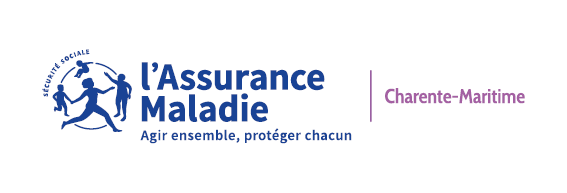 Date de l’entretien :      origine du signalement partenaireNom et Prénom de la personne émettrice du repérage et nom de la structure :            Téléphone :      Mail :      Signalement transmis le       à planir.cpam-larochelle@assurance-maladie.fr  synthèse de la situationAssuré(e) :Nom :      	Prénom :      	N° de Sécurité Sociale :      Adresse :       Téléphone :      Ayant droit concerné :      N° allocataire Caisse d’Allocations Familiales :      commentaires – préciser si possible la situation administrativeDescriptif de la situation :